Witam bardzo radośnie. Pan Jezus zmartwychwstał. Pokolorujcie obrazek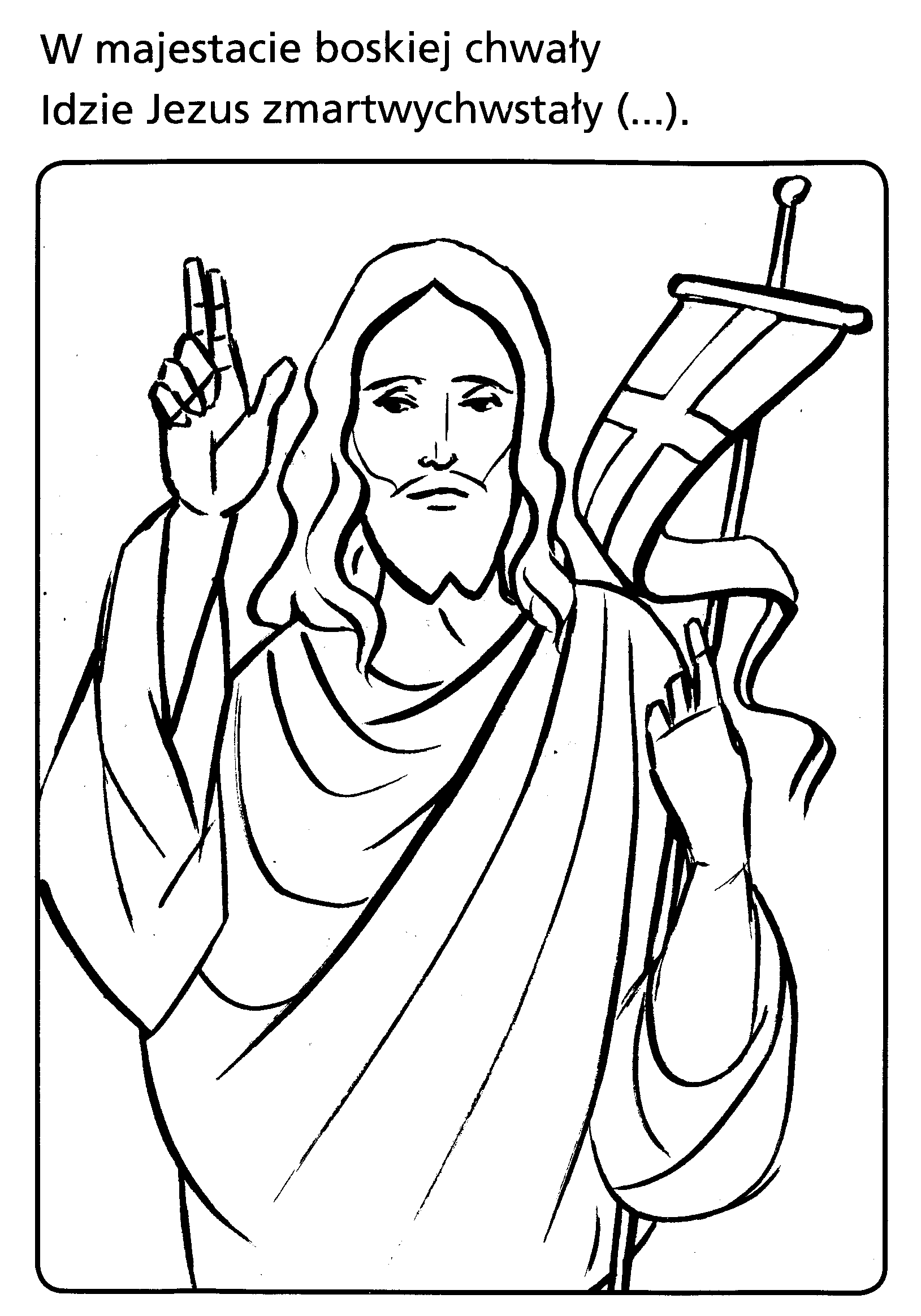 Dlaczego?Dlaczego ta Noc była i jest Wielka? O tym opowiada najpiękniejsza i uwielbiana historia biblijna. Przypomnijmy ją sobie – w końcu w kościele też co roku opowiadamy o tych samych wydarzeniach. Zachęcam bardzo do obejrzenia tej historii:https://youtu.be/YaJe0pwX5_MPrzez cały Wielki Post przygotowywaliśmy się na tę Wielką Noc i „doprawialiśmy” nasze życie, żeby lepiej smakowało nam i innym. W Wielką Sobotę zwykle też szykujemy smakołyki, tym razem także dla naszych żołądków. Tylko… które włożyć do święconki? Sprawdźmy czy Piotrek znalazł odpowiedź na to pytanie.Czy udało Wam się zapamiętać, co z koszyczka jest najważniejsze? Jeśli jeszcze nie jesteście pewni, to zapraszam do małego zadania…https://youtu.be/Z8RV2_vRwSE	Żeby znaleźć odpowiedź na pytanie o najważniejszy element koszyczka, trzeba wyciąć puzzle i ułożyć je, najlepiej naklejając na białej kartce. Starsze dzieci na pewno chętnie spróbują odczytać litery! Czerwone litery, przeczytane z góry do dołu, utworzy rozwiązanie.Dla mniejszych dzieci z pewnością frajdą będzie narysowanie poszczególnych rzeczy, ale tutaj rodziców prosimy uprzejmie o odczytanie haseł.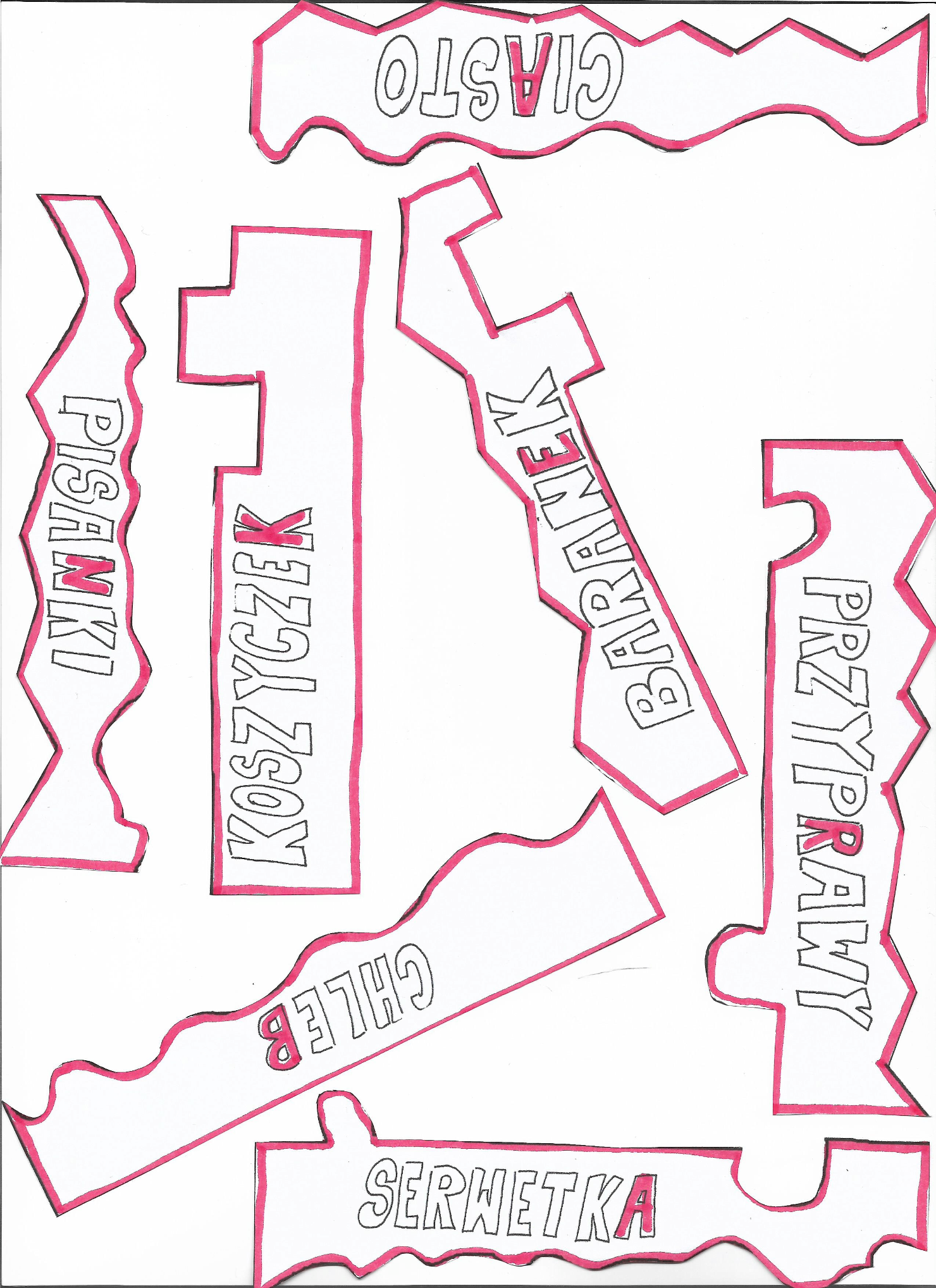  Na koniec pomódlmy się, Panie Jezu, który dajesz nam wszystko, co potrzebne. Spraw, żebyśmy w te wielkanocne świętowanie pamiętali, że jesteś na pierwszym miejscu. Wtedy wszystko inne, nie tylko w wielkanocnym koszyku, będzie na swoim, właściwym i ważnym miejscu.Wesołego Alleluja.!!! Pozdrawiam